Communication/Journalism Resume Template 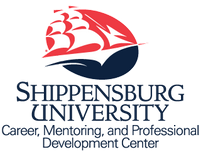 Career, Mentoring, and Professional Development CenterShippensburg University of Pennsylvania career@ship.edu ∙ www.ship.edu/career ∙ 717-477-1484   NameContact Information (Address, Phone number, Email address)Online Portfolio Available at: www.webaddress.comEDUCATION/TRAINING (TRAINING is optional)Bachelor of Arts in Communication/Journalism, Expected Graduation, Month, YearConcentration: (Select *Electronic Media, Print Media, or Public Media*)Minor: (if applicable)Shippensburg University, Shippensburg, PAAccredited by the Accrediting Council on Education in Journalism and Mass Communications (ACEJMC)QPA: (list if noteworthy; 3.0+)	Possible subheadings under Education: *Study Abroad; Honors; Relevant Coursework*LANGUAGES: (include level of proficiency)COMPUTER SKILLS/MEDIA RELATED EXPEREINCE (Print/Electronic media concentration):PROFESSIONAL INTERNSHIPSTitle, Organization (dates involved)City, StateDescribe duties/responsibilitiesBe specificUse “buzz” words related to the fieldBegin each bullet with an action verb; No personal pronounsRELEVANT EXPERIENCE (may also include Community Service)Job Title (for Community Service, “Job Title” may be “Volunteer”, “Tutor”, “Coach”), datesOrganization, City, StateDescribe duties/responsibilitiesBe specificUse “buzz” words related to the fieldBegin each bullet with an action verb; No personal pronounsWRITING PROJECTS (or PUBLICATIONS)Title of project, dateTitle of project, dateRELEVANT PROJECTS/RESEARCH PROJECTSTitle of Research, (dates conducted)List duties/responsibilities; scope/size of the project; human subject approval (if relevant); funding/financial supportOf project; outcomes of research/projectWas project submitted/approved for publication?Use past tense action verbs to begin each bulleted statementFirst Name, Last Name, Page 2 of 2 (Always best to keep resume to 1 page, however…)Campus Leadership/Involvement (Highlight any leadership roles or positions held)Leadership Role, Organization (dates)COMMUNITY SERVICE (more passive involvement such as Blood drives, Relay for Life, marathons)Organization (dates); Organization (dates); Organization (dates); Organization (dates);ADDITIONAL EXPERIENCEJob title, Company (dates)Job title, Company (dates)OR: Variety of full-time, part-time, and seasonal positions to finance further educationProfessional references and portfolio available upon requestOther Possible Headings to Incorporate In Resume
Languages; (possibly subheadings); Military History; Professional Development/Conferences Attended; Professional Memberships/Affiliations; Community Service/Involvement; Media Equipment/Skills; Graphic Design Experience; Media-Related Experience (Print/Electronic); Public Relations ExperienceCommunication/Journalism Resume Example Career, Mentoring, and Professional Development CenterShippensburg University of Pennsylvania career@ship.edu ∙ www.ship.edu/career ∙ 717-477-1484   Jonny DoeContact Information 123 Maple Road, Shippensburg, PA 17257, email@domain.com, 123-456-7890Online Portfolio Available at: www.webaddress.comEDUCATIONBachelor of Arts in Communication/Journalism, Expected Graduation, May, 2022Concentration: Public MediaMinor: Technical WritingShippensburg University, Shippensburg, PAAccredited by the Accrediting Council on Education in Journalism and Mass Communications (ACEJMC)QPA: 3.3LANGUAGES: German (5 years)PROFESSIONAL INTERNSHIPSComedic Writing Intern, The Late Show with Stephen Colbert (February 2020 – May 2020)VirtualTranscribed meeting minutes with leadership including Stephen Colbert weekly for internal distribution.Drafted social media posts for review and publication.While working with other interns, coordinated new comedic material for usage in digital marketing.RELEVANT EXPERIENCE Social Media Associate, (June 2020 – Present)Walgreens, Chambersburg, PAMarketed promotions and sales onto social media.Interviewed real customers to showcase excitement for shopping at local store.Revitalized engagement with community by reaching out to new partners for social media challenges.PUBLICATIONSHyperpolarized in 2020; Red vs. Blue, July 19th 2020Mass Marketing in Massachusetts, January 13th 2019Campus Leadership/Involvement (Highlight any leadership roles or positions held)Vice President, PRSSA (April 2020 – Present)Coordinate public relations events on campus to engage studentsRepresents organization in all public meetings and press releasesOrganize Shippensburg delegation to present at national conferenceProfessional references and portfolio available upon request